ECO-DC (indoor digital clock) for MOBALINEHint: Refer to leaflet for more detailed information.Additional parts and options:ECO-DC.N.IP40: IP40 housing for single face clockECO-DC.D.IP40: IP40 housing for double face clockThe indoor digital ECO-DC slave clock, based on high luminance & wide vision angle 7-segment LED display technique, is available in 4 or 6 digit formats with 57 and 100mm digit’s heights. With the 6 digit version all digits can have the same height or the sec. digits can be smaller. The clock can display time and date: these informations can be displayed in standing or alternative mode. Brightness can be controlled either by automatic electronic sensor-dimmer or set up manual by selecting the level of brightness. The clock housing, made of anthracite moulded ABS plastic, is fitted with a anti glare non-reflective protective cover made of plexiglas & filter element for optimum visibility. The clock is available in single or double face execution. Wall bracket and ceiling suspension (in length 5, 10, 30 or 50 cm) are available for single and double face mounting purpose. The embedded electronic controller performs clock management and handle clock configuration via two push buttons. The controller manages the internal oscillator and pre-defined time zone table for autonomous operation.The clock is powered through versatile mains power supply:100 -250 VAC / 50-60 Hz.Slave clock with Mobaline interface:The clock is synchronised by Mobaline low voltage, noise immune modulated protocol over a simple 2-wires cable. The clock embedded microprocessor performs protocol analysis and diagnostics. In addition it has the capability to decode time zones protocol’s information in order to allow world time clock realisation.  The Mobaline bus allows versatile installation topology, clocks can be wired in serial, parallel or mixed serial-parallel configuration. Every single branch, starting from the master clock, can be up to 1600 meters long.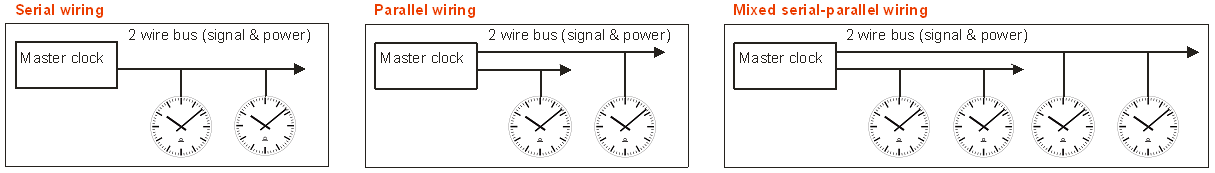 ORDER REFERENCE:ECO-DC.57.4.  1 .  2 .  3.  4.  (see position description below)display color:red:		R	green:		Gpure green:	PG	bluey		Byellow:		Ywhite:		Wversionsingle face:	Ndouble face:	Dmounting typewall (only single face) :	Nceiling suspension:	Swall bracket:		Bsynchronisation / poweringMobaline / power 100-250 VAC :	MLBECO-DC (indoor digital clock) for NTPHint: Refer to leaflet for more detailed information.Additional parts and options:ECO-DC.N.IP40: IP40 housing for single face clockECO-DC.D.IP40: IP40 housing for double face clockMOBA-NMS: configuration, management and supervision softwareThe indoor digital ECO-DC slave clock, based on high luminance & wide vision angle 7-segment LED display technique, is available in 4 or 6 digit formats with 57 and 100mm digit’s heights. With the 6 digit version all digits can have the same height or the sec. digits can be smaller. The clock can display time and date: these informations can be displayed in standing or alternative mode. Brightness can be controlled either by automatic electronic sensor-dimmer or set up manual by selecting the level of brightness. The clock housing, made of anthracite moulded ABS plastic, is fitted with a anti glare non-reflective protective cover made of plexiglas & filter element for optimum visibility. The clock is available in single or double face execution. Wall bracket and ceiling suspension (in length 5, 10, 30 or 50 cm) are available for single and double face mounting purpose. The embedded electronic controller performs clock management and handle clock configuration via two push buttons. The controller manages the internal oscillator and pre-defined time zone table for autonomous operation.Slave clock with 10/100 Mbit/s (baseT-8P8C) Ethernet interface:The clock’s embedded microprocessor performs network NTP protocol communication analysis and diagnostics; it is able to sustain unicast and multicats communication modes. In addition it has the capability to decode NTP frame containing time zones information in order to allow world time clock realisation. The configuration, management and supervision of more than 1000 clocks can be done through network remote access by MOBA-NMS software which provides a friendly user graphic interface under windows or LINUX OS environment. The clock configuration can also be fully and autonomously achieved by DHCP protocol under server management.The clock is available for powering by PoE (power over Ethernet) via standard RJ-45 Ethernet interface or through versatile mains power supply:100-250 VAC / 50-60 Hz.ORDER REFERENCE:ECO-DC.57.4.  1 .  2 .  3.  4.  (see position description below)display color:red:		R	green:		Gpure green:	PG	bluey		Byellow:		Ywhite:		Wversionsingle face:	Ndouble face:	Dmounting typewall (only single face) :	Nceiling suspension:	Swall bracket:		Bsynchronisation / poweringEthernet – NTP/ power 100-250 VAC:	NTPEthernet – NTP/ power - PoE:		POE